UMW / IZ / PN - 4/ 20    		                                                Wrocław, 03.02.2020 r.Informacja z otwarcia ofertNAZWA POSTĘPOWANIAWykonanie robót budowlanych (drugi etap) realizacji projektu budowlanego pn. „Przebudowa 
i remont budynku Katedry i Zakladu Chemii Mikrobiologii z salą wykładową im. Ludwika Hirszfelda UMW przy ul. T. Chałubińskiego 4 we Wrocławiu”.W niniejszym postępowaniu do upływu terminu składania ofert wpłynęły do Zamawiającego:   4 oferty.Bezpośrednio przed otwarciem ofert Zamawiający podał kwotę, jaką zamierza przeznaczyć na sfinansowanie przedmiotu zamówienia, tj :   5 535 636,54 PLN brutto    Kryteriami oceny ofert były: - Cena realizacji przedmiotu zamówienia                                            – 60 %,- Okres gwarancji (min. 3 lata, max 6 lat na roboty budowlano-instalacyjne                                       od daty podpisania końcowego protokołu odbioru)                            – 20%- Doświadczenie zawodowe kierownika budowy który posiada uprawnienia budowlane w specjalności konstrukcyjno-budowlanej bez ograniczeń, oraz który pełnił funkcję  kierownika budowy przez okres co najmniej 18 miesięcy przy przebudowie, rozbudowie, remoncie lub odbudowie (w rozumieniu art. 3 Prawo budowlane) min. 2 obiektów budowlanych wpisanych do ewidencji zabytków lub będące w rejestrze zabytków niruchomycho powierzchi pomieszczeń objętych robotami  nie mniejszej niż 800,00 m2 każdy.                      – 20%Oferty złożyli następujący Wykonawcy, wymienieni w Tabeli: Warunki płatności zgodnie ze wzorem umowy.                                                              Z upoważnienia p.o.Rektora UMW                                                              Kierownik Zespołu ds. Zamówień Publicznych UMW                                                              Mgr Monika Komorowska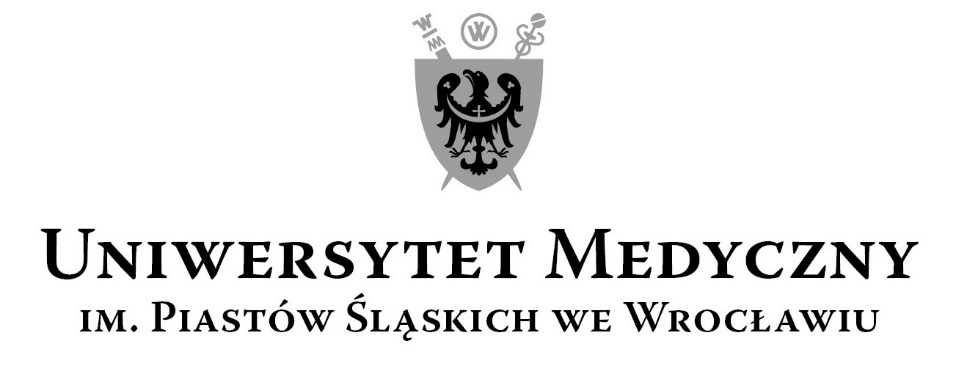 50-367 Wrocław, Wybrzeże L. Pasteura 1Zespół ds. Zamówień Publicznych UMWul. K. Marcinkowskiego 2-6, 50-368 Wrocławfaks 71 / 784-00-45e-mail: jerzy.chadzynski@umed.wroc.pl 50-367 Wrocław, Wybrzeże L. Pasteura 1Zespół ds. Zamówień Publicznych UMWul. K. Marcinkowskiego 2-6, 50-368 Wrocławfaks 71 / 784-00-45e-mail: jerzy.chadzynski@umed.wroc.pl NrWykonawcy, adresCena realizacji przedmiotu zamówienia w PLN bruttoOkres gwarancji (min. 3 lata, max 6 lat na roboty budowlano-instalacyjne od daty podpisania końcowego protokołu odbioru)Doświadczenie zawodowe kierownika budowy,1.Defero Sp. z o.o.Ul.Wojska Polskiego 102 lok.11298-200 Sieradz7 279 824,21         6 lat    8 robót budowlanych2.Konsorcjum:Lider – Przedsiębiorstwo Budowlane SAWREM Sp. z o.o. ; Sp. K.Ul. Gen. Grota-Roweckiego 115B52-232 WrocławPartner - Przedsiębiorstwo Budowlane SAWREM Sp. C.Danuta Sawińska, Tomasz SawińskiUl. Koskowicka 1059-220 Legnica6 126 795,99        6 lat    6 robót budowlanych3.AKBiK Sp. z o.o.Ul. Wagonowa 653-609 Wrocław6 400 000,00          6 lat    8 robót budowlanych4.Spółka OgólnobudowlanaAlfa-Edgar Witkowski i Woroniecki Sp. J.Ul.Chłopska 30-3251-426 Wrocław6 974 838,00          6 lat    7 robót budowlanych